杰出校友郑炳清2014年10月31日 17:26:54访问量：1329次               杰出校友郑炳清郑炳清，(1937.11生、福建莆田人)南京军区副司令员。1988年被授予少将军衔，1993年晋升中将军衔。1937.11生，福建莆田人。1953年8月入伍，1956年加入中国共产党。历任战士、测绘员、副排长、师司令部作训科参谋、军司令部作训处参谋、福州军区司令部作训部参谋、副团长、团长、福州军区司令部作战部副部长、部长，1985年任南京军区副参谋长。1992年至1997年任江苏省委常委、省军区司令员，后任南京军区副司令员。1988年被授予少将军衔,1993年晋升中将军衔。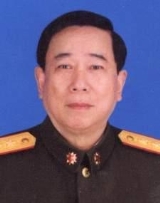 编辑：沈融